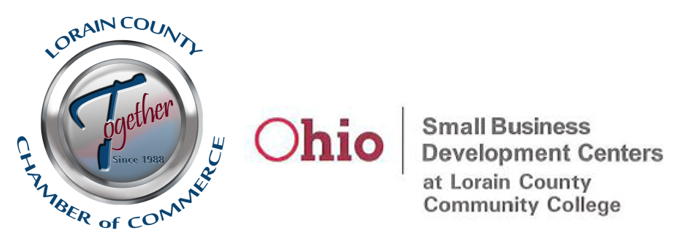 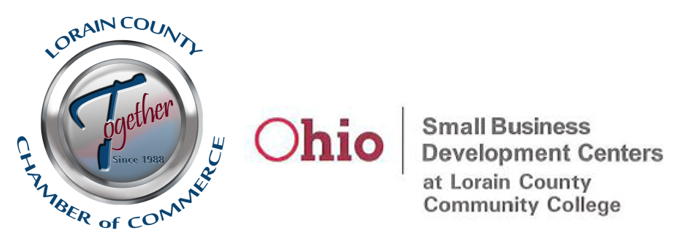 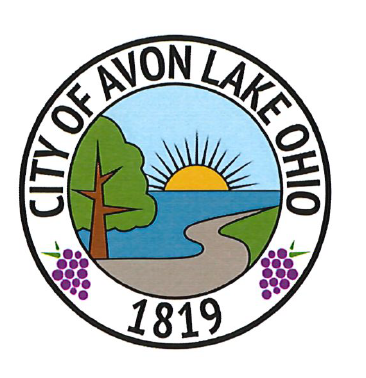 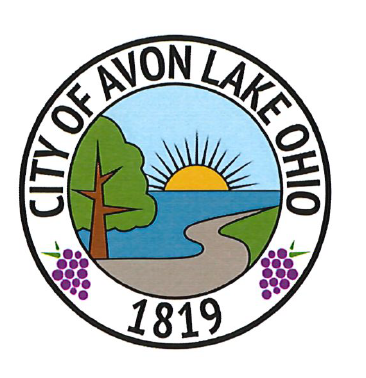 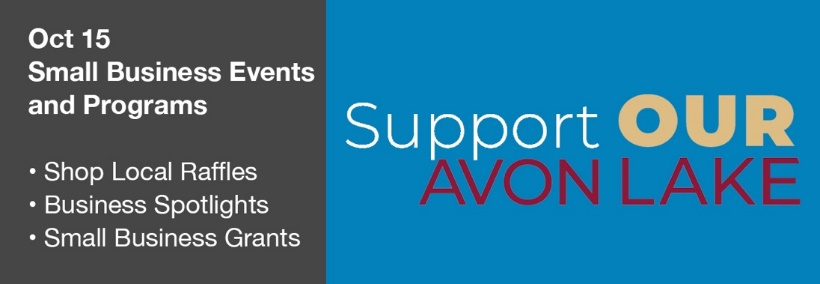 2021 Small Business Covid Relief Grant ApplicationBusiness Name: ____________________________________________________________________Owner Name: _____________________________________________________________________Business Address (no PO Box): ________________________________________________________Phone Number: ____________________________________________________________________Email Address: _____________________________________________________________________Type of Business (LLC, sole proprietorship, etc.): __________________________________________ EIN Number: _______________________________________________________________________How many years in business in Avon Lake: ____________________________________________Please provide a brief description of the business or the goods/services sold: __________________________________________________________________________________Number of Employees as of the date of this application filing: _______________________________Number of jobs you plan to retain between now and June 30, 2022:__________________________Annual operating revenue for the calendar year 2020: $____________________________________ Annual operating expenses for the calendar year 2020: $___________________________________Average monthly payroll expense for the calendar year 2020: $______________________________Your monthly rent or mortgage payment: $______________________________________________Please provide your 2021 year-to-date operating revenue: $_________________________________Please provide your 2021 year-to-date operating expenses: $________________________________Estimate the business' lost revenue due to COVID-19 through September 30, 2021: ______________Estimate any increased business expense due to COVID-19 through September 30, 2021: _________Describe how COVID-19 has impacted your business, including an explanation of any lost revenues and increased expenses indicated above. ________________________________________________ ________________________________________________________________________________________________________________________________________________________________________________________________________________________________________________________________________________________________________________________________________Enter the dollar amount requested (not to exceed $2,500.00): $______________________________Explain how the business will use these grant funds. Please indicate specific expenses such as payroll, rent, mortgage, utilities, equipment leases, insurance, or other expenses. _______________ __________________________________________________________________________________________________________________________________________________________________________________________________________________________________________________________________________________________________________________________________________________________________________________________________________________________The undersigned certifies that he/she is authorized to complete, sign and submit this application on behalf of the applicant/owner. Further, the undersigned certifies that the information contained in this application has been reviewed by him/her and that all information, including additional documents, are, to the best of his/her knowledge, complete and accurate and presents fairly the condition of the applicant and project accurately. Intentionally falsifying information in this document constitutes a criminal offense. The undersigned hereby authorizes the Chamber to investigate the credit worthiness and of the undersigned, and/or applicant if the Chamber deems it necessary. The undersigned understands that additional information may be required to finalize the approval process. The undersigned also understands that the submission of the application for financial assistance does not automatically constitute approval. By signing below, I acknowledge that I have read, understand, and agree to the policies and procedures outlined in this document. I further agree to be interviewed, photographed and/or have my business photographed for economic development marketing purposes. If you have questions, please contact the Lorain County Chamber of Commerce. Signature:___________________________________________________________________________Date:_______________________________________________________________________________ADDITIONAL DOCUMENTATION: All applicants must submit: (i) a copy of their existing lease (or mortgage); (ii) evidence that business was in good standing on paying rent (or mortgage) prior to submitting the application; and (iii) Completed Form W-9. Applications will not be considered until all documents have been received. 